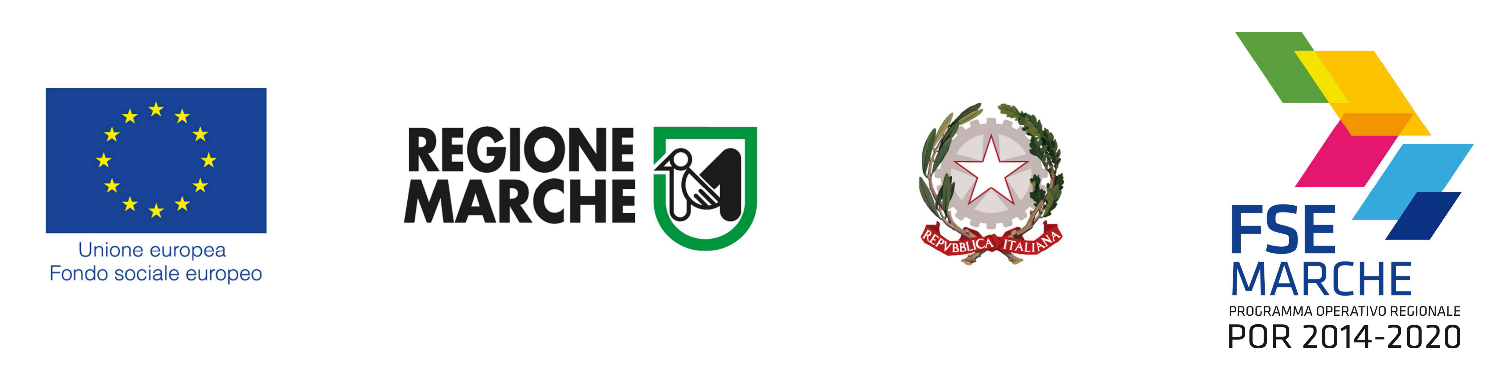 Allegato A1DOMANDA DI AMMISSIONE A FINANZIAMENTOBollo€ 16,00Spett.		REGIONE MARCHEP.F. Istruzione Formazione Orientamento e Servizi territoriali per la Formazione Via Tiziano, n.44601250 Ancona Oggetto: P.O.R. Marche-FSE 2014-2020, Asse 1 P.d.I. 8.1- R.A. 8.5.- Avviso pubblico per presentazione, da parte degli IPS ad indirizzo “Servizi Socio-Sanitari”, di progetti per percorsi integrati di istruzione-formazione professionale volti all’acquisizione  della qualifica di “Operatore Socio Sanitario”, ai sensi della DGR 666/2008 e s.m.i., per gli studenti frequentanti il IV e V anno del percorso d’istruzione “Servizi Socio-Sanitari”. A.S. 2020/2021 emanato con DDPF n.557/IFD del 23.06.2020 Il sottoscritto ______________________________________nato a _________________________________ il ___/___/_____, C.F.: ____________________________, in qualità di legale rappresentante di ________________________________________________________________________con sede legale in ___________________________________ Via ________________________________________________ n. ____ C.F.: ____________________________ partita IVA ____________________________, indirizzo PEC:_____________________________________________CHIEDEl’ammissione a finanziamento del progetto di cui in oggetto, proposto a valere sul Codice Bando Siform2: OSS_2020, nell’ambito dell’Asse 1, P.D.I. 8.1 – R.A. 8.5 del POR Marche FSE 2014/2020, finalizzato al rilascio della qualifica professionale di OSS a.s.:2020/2021, per un numero massimo di n. 3 classi, rispettivamente identificate nel seguente prospetto: Per un importo complessivo pari ad € _______________________. A tal fine, consapevole di quanto previsto dagli artt. 75 e 76 del D.P.R. n. 445/2000 in merito alla decadenza dai benefici concessi sulla base di dichiarazioni non veritiere, nonché sulla responsabilità penale conseguente al rilascio di dichiarazioni mendaci e alla formazione e uso di atti falsi,  ai sensi e per  gli effetti di cui all’ art.  47 del D.P.R. 445/2000 sotto la propria responsabilità:DICHIARAche il soggetto rappresentato è accreditato presso la Regione Marche per la macrotipologia “Obbligo Formativo e Formazione Superiore”, ai sensi delle Deliberazioni della Giunta Regionale n. 62 del 17/01/2001 e n.2164 del 18/09/2001 e s.m.i., con Decreto del Dirigente n. ____________ del ___/____/_____;che nei confronti del soggetto rappresentato non sono in atto provvedimenti di sospensione o revoca della condizione di accreditamento per alcuna delle previste macrotipologie formative da parte della Regione Marche;oppureche il soggetto rappresentato ha inoltrato richiesta di accreditamento per la macrotipologia “Obbligo Formativo e Formazione Superiore” in data ____/____/______;di impegnarsi, per ciascuna delle edizioni del progetto formativo di cui alla presente istanza, ad ottemperare, in maniera specifica e puntuale, a tutti gli adempimenti previsti dal presente Avviso pubblico, nonchè dalla normativa comunitaria, nazionale e regionale che regolamenta l’utilizzo delle risorse del Fondo Sociale Europeo (FSE); che per il medesimo progetto non è stato chiesto né ottenuto alcun altro finanziamento pubblico;di essere in regola con le disposizioni relative all’inserimento dei disabili di cui alla legge 68/99;di conoscere la normativa comunitaria, nazionale e regionale che regolamenta l’utilizzo delle risorse del Fondo Sociale Europeo (FSE) ed in particolare le disposizioni contenute nella DGR n.19 del 20.01.2019 ad oggetto: “DGR n. 802/2012 concernente "Approvazione dei Manuali per la gestionee e la rendicontazione dei progetti inerenti la formazione e le politiche attive del lavoro. Revoca DGR n.2110/2009": sostituzione dell'all "B" ("Manuale e costi standard") e modifica dell'all. "A" ("Manuale a costi reali")” e s.m.i;di essere consapevole che qualora venissero introdotte delle modifiche alle disposizioni attuative del POR Marche FSE 2014/2020, prima della sottoscrizione della convenzione/atto di adesione/lettera di adesione, prevista per la realizzazione dei progetti ammessi a finanziamento, il soggetto rappresentato dovrà conformarsi a questi per la gestione e rendicontazione delle attività;di aver preso consapevole visione di tutte le disposizioni, obblichi ed adempimenti previsti dall’Avviso pubblico in oggetto.Alla presente allega la seguente documentazione:il progetto formativo firmato dal legale rappresentante Luogo e data __________________  								  Firma del Legale rappresentanteFirma autografa sostituita, a mezzo firma digitale,ai sensi e per gli effetti dell’art. 24 del D.L. n. 82/2005CLASSI PREVISTE N. ALLIEVI PREVISTI ENTITA’ CONTRIBUTO RICHIESTO Classe n. 1Classe n. 2Classe n. 3